Political Settlements and Revenue Bargaining (PSRB) WorkshopProgramAarhus August 10 – 12, 2022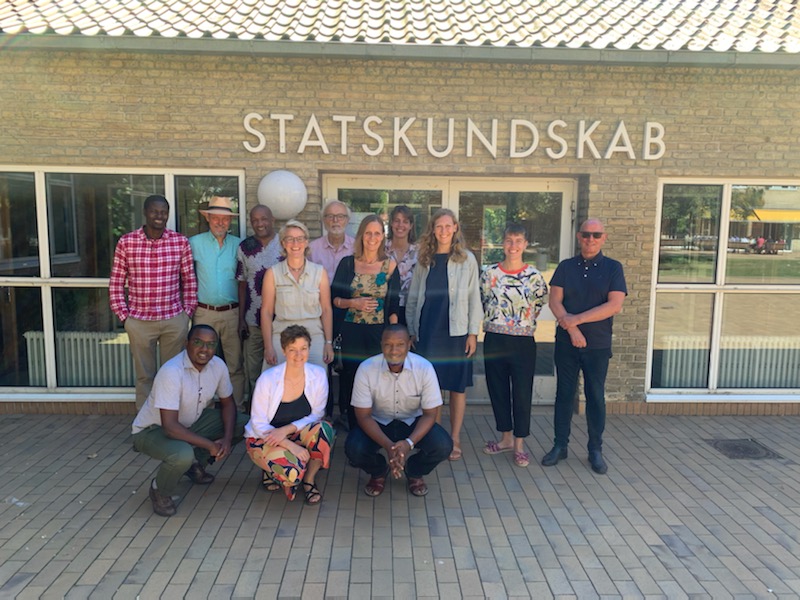 The programme of the workshop 
Workshop Purpose: to present and discuss full paper drafts; To discuss ongoing projects and papers still to be producedto discuss publication and dissemination plans (website and others); 
The first half of the workshop will be dedicated to looking back at some of the work we finished or almost finished.The latter part of the workshop will be focused on looking forward….
List of participants Lucas Katera, REPOA
Jamal Msami, REPOA
Constantine George, REPOA, online
Anne Mette Kjær, Aarhus University
Ane Foged, Aarhus University
Moses Khisa, Northwestern
David Bakibinga, Makerere University, online
Dan Ngabirano, Makerere
Marianne Ulriksen, Southern Denmark University
Clayton Arinanye, online
Ole Therkildsen, DIIS
Ane Edslev, AU
Matilde Jeppesen, AU
Odd-Helge Fjeldstad
Per Tidemand (only present the last day)August 8/9Arrivals in Aarhus
Hotel CABINN Aarhus. Check-in at 15.00 and check-out at 11.00.Kannikegade 14, 8000 Aarhus.
Direction:  By foot from the train/bus station less than one kilometre (approx. 10 min). There are no public transportation options. August 10August 10Location: Aarhus University building 1341 room 315
Link for Day 1: https://aarhusuniversity.zoom.us/j/66911085041
Direction: You can enter the building name (1341) in google maps to get directions either by foot (approx. 30 min.) or public transportation (approx. 15 min.)The tram (L2) is the most convenient choice of public transportation and runs quite frequently. Three stops from ‘Skolebakken’ to ‘Aarhus Universitet (Ringgaden)’. Tickets can be purchased in a ticket machine at most stations (only card, no cash)Location: Aarhus University building 1341 room 315
Link for Day 1: https://aarhusuniversity.zoom.us/j/66911085041
Direction: You can enter the building name (1341) in google maps to get directions either by foot (approx. 30 min.) or public transportation (approx. 15 min.)The tram (L2) is the most convenient choice of public transportation and runs quite frequently. Three stops from ‘Skolebakken’ to ‘Aarhus Universitet (Ringgaden)’. Tickets can be purchased in a ticket machine at most stations (only card, no cash)
9.00 – 9.50
Introduction and welcome: Presentation and discussion of the project, its progress etc. (Mette)  10 min breakCoffee, tea, fruits and snacks 
10.00 – 11.00
Marianne and Ane: concluding chapter of the Politics of Revenue bargaining15 min break Coffee, tea, fruits and snacks
11.15 – 12.15
Jamal: taxation and religious co production 

Slight change of programme: swapped places with the timeslot on Football and Tax (Day 2)12.15 – 13.15Lunch 
13.15 – 14.15
Dan Ngabirano: Tax and governance in Uganda -presentation of ongoing research 15 min break  Coffee, tea and afternoon cake 
14.30 – 15.30 
Matilde: paper based on PhD thesis 15.30 – 16.30Clayton and Mette: the agricultural sector research as it turned out18.00 – 20.00Excursion ‘The Old Town’ and sandwiches (in the open)August 11August 11Location: Aarhus University building 1341 room 315Link for Day 2: https://aarhusuniversity.zoom.us/j/66347147014Location: Aarhus University building 1341 room 315Link for Day 2: https://aarhusuniversity.zoom.us/j/66347147014
9.00 – 10.00
Ane: brokered fiscal contract in Senegal10 min break Refreshments: coffee, tea, fruits and snacks 
10.10 – 11.10 
Campaign financing: looking back (Moses, Jamal Ole)20 min break Refreshments: coffee, tea, fruits and snacks
11.30 – 12.30 
Constantine – paper based on thesis12.30 – 13.15Lunch
13.15 – 14.15
Lucas (and Jamal):  Football and Tax
Slight change of programme: swapped places with the timeslot ‘Taxation and Religious Co-production (Day 1)
14.15 – 15.15 
Ane Edslev: presentation on informal traders and revenue bargaining15 min breakCoffee, tea and cake 
15.30 – 16.15 
Odd-Helge Fjeldstad: On current research related to tax bargaining
Afternoon
Decentralized discussions on future work
18.30-21
Workshop dinner Location: Februarvej 6, 8210 Aarhus V (Mette’s house)August 12August 12Location: Aarhus University building 1341 room 315https://aarhusuniversity.zoom.us/j/63606245413Location: Aarhus University building 1341 room 315https://aarhusuniversity.zoom.us/j/63606245413
9.00 – 10.30 
Intro: Mette 

Presumptive tax reform in Uganda: Bakibinga, Clayton; Dan, Mette

Presumptive tax reform in Tanzania: Constantine, Ane E10 min breakRefreshments: coffee, tea, fruits, snacks 
10.45 – 11.30
New location : 1325-136
Per Tidemand presents his work on local government financing in Uganda and draws parallels to Tanzania
11.30 – 12.00
Lucas and Mette present ideas on how to take the fiscal decentralization work further….  (was cut short) 12-12.30Moses Khisa and Clayton: present ideas on agricultural sector reforms
12.30 -13.15 
Lunch 
13.15 – 14.15 
Location 1341 - 315
Moses Khisa presents his work on tax exemptions
14.15 – 15.15 
Publication and dissemination15 min breakRefreshments: Coffee, tea and cake 
15.30 – 16.30
Summary 